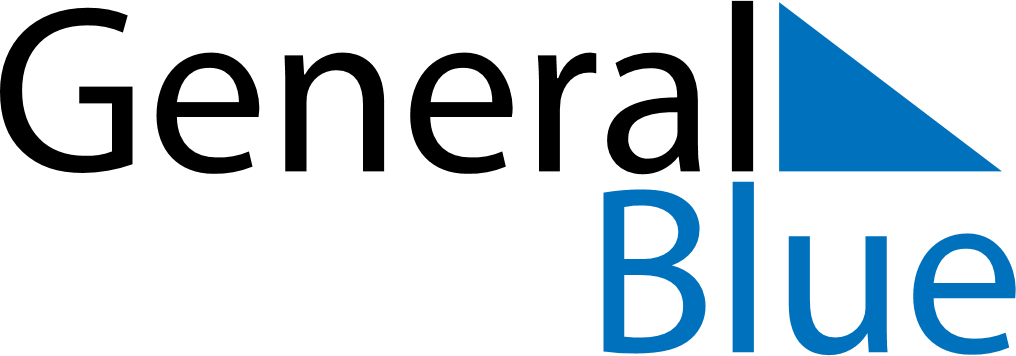 November 2026November 2026November 2026November 2026Antigua and BarbudaAntigua and BarbudaAntigua and BarbudaSundayMondayTuesdayWednesdayThursdayFridayFridaySaturday12345667Independence Day89101112131314151617181920202122232425262727282930